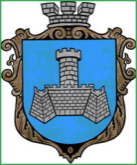 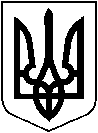 УКРАЇНАм. Хмільник  Вінницької областіР О З П О Р Я Д Ж Е Н Н ЯМІСЬКОГО ГОЛОВИВід «14» листопада 2022 р.                                                                           №486-р  Про підготовку та проведення навчання  з органами  управління цивільного захисту на території Хмільницької міської територіальної громади      У відповідності до вимог ст. 92 Кодексу цивільного захисту України, Закону України «Про правовий режим воєнного стану», Плану основних заходів цивільного захисту області на 2022 рік, затвердженого розпорядженням голови облдержадміністрації від 17 січня 2022 року №15, у відповідності до організаційних вказівок Вінницької обласної військової адміністрації від 07.11.2022р. № 01.01-61/8380 щодо підготовки та проведення навчання та листа директора Департаменту з питань оборонної роботи, цивільного захисту та взаємодії з правоохоронними органами Вінницької обласної військової адміністрації Б.Зубчика від 14.11.2022р. №02.2-07-1827, з метою удосконалення навичок керівного складу органів управління цивільного захисту на території Хмільницької міської територіальної громади, керуючись  ст. ст. 42, 59 Закону України «Про місцеве самоврядування в Україні»:      1. Керівником навчання призначити заступника міського голови з питань діяльності виконавчих органів Хмільницької міської ради  Загіку В.М.      2. Відділу цивільного захисту, оборонної роботи та взаємодії з правоохоронними органами міської ради (Коломійчук В.П.):      2.1  Розробити та подати на затвердження міському голові План проведення навчання з органами управління цивільного захисту на території Хмільницької міської територіальної громади.      2.2  Забезпечити підготовку та участь в проведенні навчання з органами управління цивільного захисту на території Хмільницької міської територіальної громади у порядку та терміни визначені Вінницькою обласною військовою адміністрацією.      2.3  Підготувати та подати на затвердження Перелік учасників навчання.      3. Місцем проведення навчання визначити зал засідань Хмільницької міської ради (четвертий поверх), приміщення ПРУ.        4. Керівникам виконавчих органів Хмільницької міської ради забезпечити участь у проведенні навчання.      5. Контроль за виконанням даного розпорядження залишаю за собою.         Міський голова                                                        Микола ЮРЧИШИН                    С.Маташ               В.Загіка               А.Сташко               В.Коломійчук               О.Тендерис